SERVIÇO PÚBLICO FEDERAL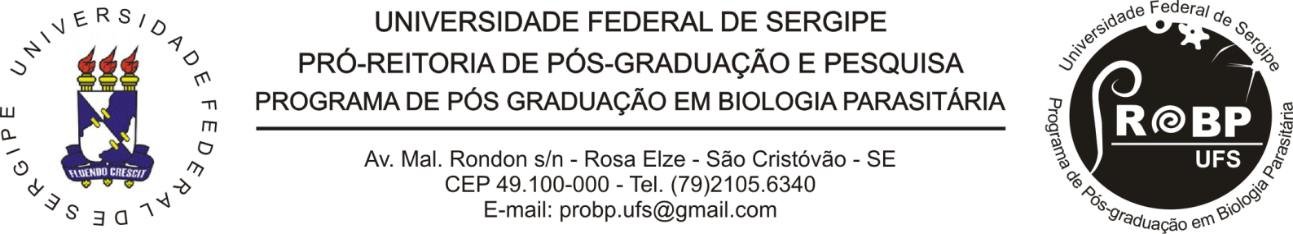 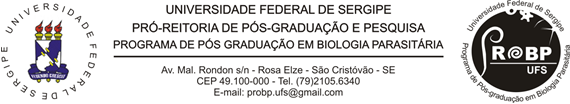 UNIVERSIDADE FEDERAL DE SERGIPEPRÓ-REITORIA DE PÓS-GRADUAÇÃO E PESQUISAPROGRAMA DE PÓS-GRADUAÇÃO EM BIOLOGIA PARASITÁRIANome do discenteRELATÓRIO DE ESTÁGIO DOCENTE Relatório apresentado como parte das exigências do Programa de Pós-Graduação em Biologia Parasitária de acordo com a IN no. 03/2022/PROBP.Orientador:São Cristóvãomês/20xxRELATÓRIO DE ESTÁGIO DOCENTE DE ACORDO COM A INSTRUÇÃONORMATIVA Nº 03/2022/PROBPInformações Gerais:Plano de aula da disciplina: (incluindo objetivos e metodologia)Conteúdo programático e discriminação das atividades com carga horária desenvolvida pelo discente (Mínimo 30h):Avaliação do aluno sobre o estágio__________________________________		________________________________Assinatura do Orientador				Assinatura do DiscenteDiscente:Discente:Orientador:Orientador:Professor Regente:Professor Regente:Instituição:Departamento responsável:Curso de Graduação:Período:Disciplina com código:Turma: Carga horária da disciplina:Carga horária desenvolvida pelo discente:Data da realização da atividadeAtividade realizadaCarga horáriaXX/XX/XXXXExemplo: Auxílio na montagem e preparação das aulas práticas1hXX/XX/XXXXExemplo: Regência: Aula 5 – Métodos diagnósticos em parasitologia4hXX/XX/XXXXExemplo: Correção das avaliações teóricas2hTotal da carga horáriaTotal da carga horária